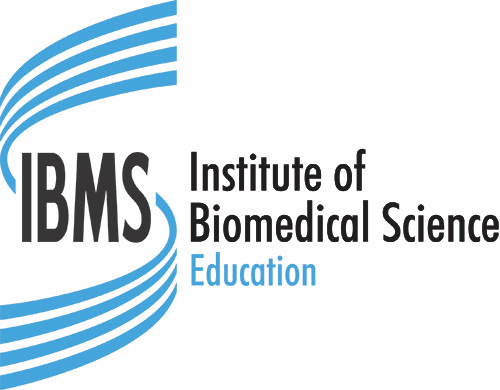 Application Form to Become A Registration Portfolio Verifier Candidates applying to become an IBMS external verifier are to complete and return this application form via email to cpd@ibms.org  Personal DetailsLaboratory DetailsRegionTo apply to become a Registration Portfolio Verifier you must satisfy the following criteria.Tick to confirm you meet the following requirements: Member or Fellow of the IBMS. Associate or Licentiate members are not eligible;  HCPC registered (or equivalent registration authority for non-UK members); Currently practicing in an IBMS approved training laboratory with a minimum 3 years’ post registration experience as a registered practitioner, e.g.: at least 3 years working as a Biomedical Scientist; Actively participating in the IBMS’s CPD scheme or equivalent (submitted 2 year CPD summary); Have attended an IBMS approved training session for Registration Portfolio Verifier.DeclarationIn providing IBMS with the information requested you are consenting to its use as indicated in the IBMS Privacy Notice. Further information can be found on the IBMS website at https://www.ibms.org/privacy/Surname:Title:Forename(s):IBMS No.:E-mail Address:HCPC No.:Department:Hospital:NHS Trust:Laboratory Address:Laboratory Address:Postcode:South EastSouth West North EastNorth West I hereby agree that I meet the criteria and the information given is correct and supports my wish to become an External Verifier of IBMS Registration Portfolios. I hereby consent to receive correspondence from the IBMS regarding verifications and training. I hereby agree that I meet the criteria and the information given is correct and supports my wish to become an External Verifier of IBMS Registration Portfolios. I hereby consent to receive correspondence from the IBMS regarding verifications and training.Verifier’s Name:Date: